Kaffee und Trockenheit BrasilienStudienreise Januar 2024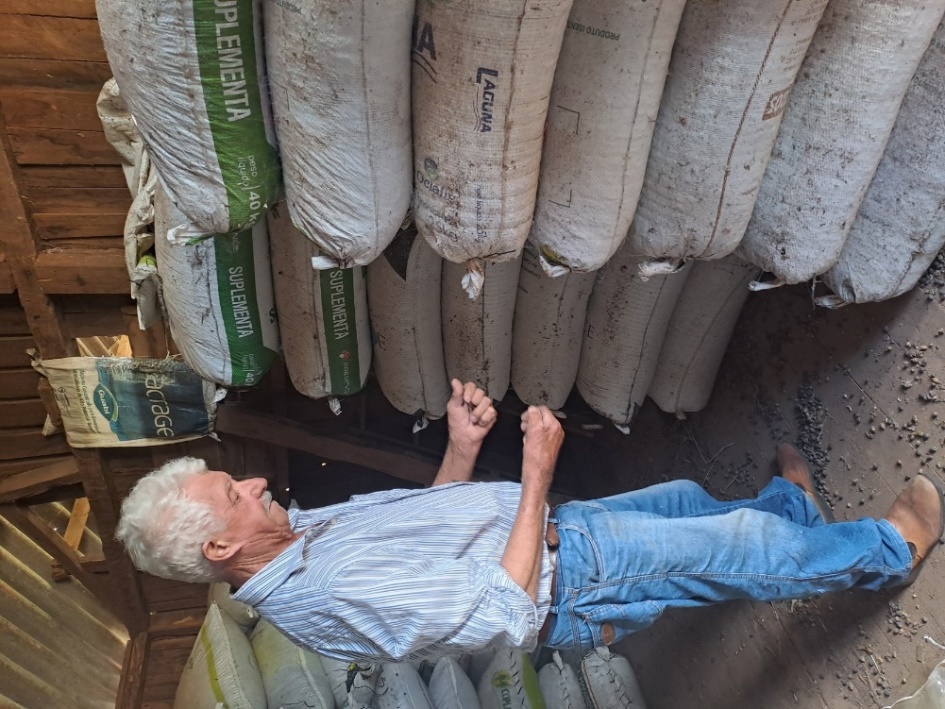 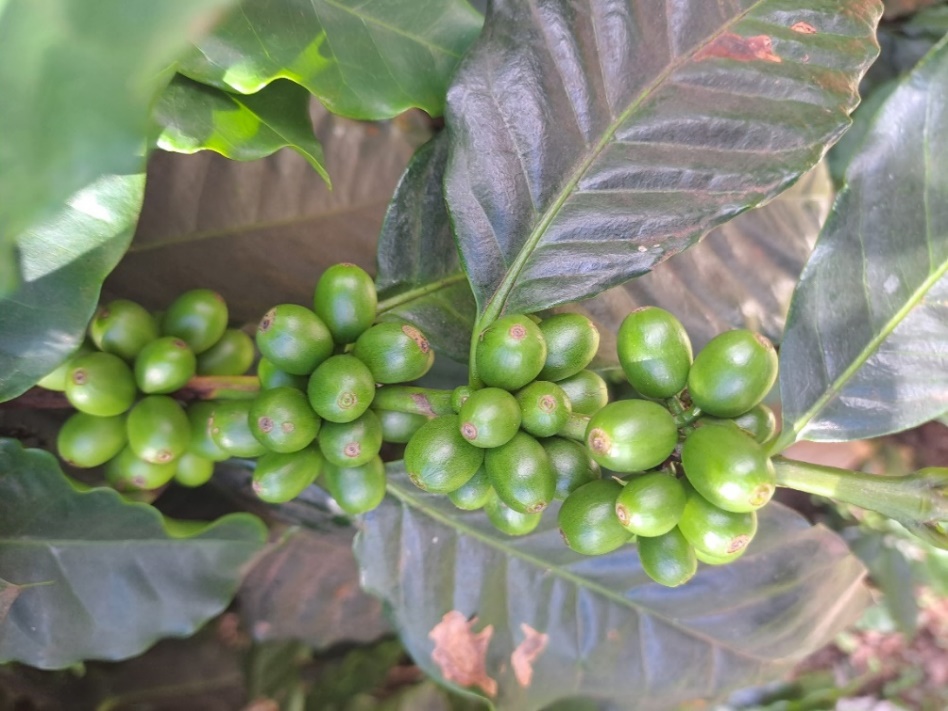 Kakaoproduzent Hélio in seinem Lager, begutachtet die 	           		Kaffeefrüchte, welche im Oktober geblüht haben und im Juni Kaffeebohnen. Diese können hier bis vier Jahre lang gelagert 		geerntet werden können.
werden. Steigt der Preis, bringt er seinen Kaffee auf den Markt. 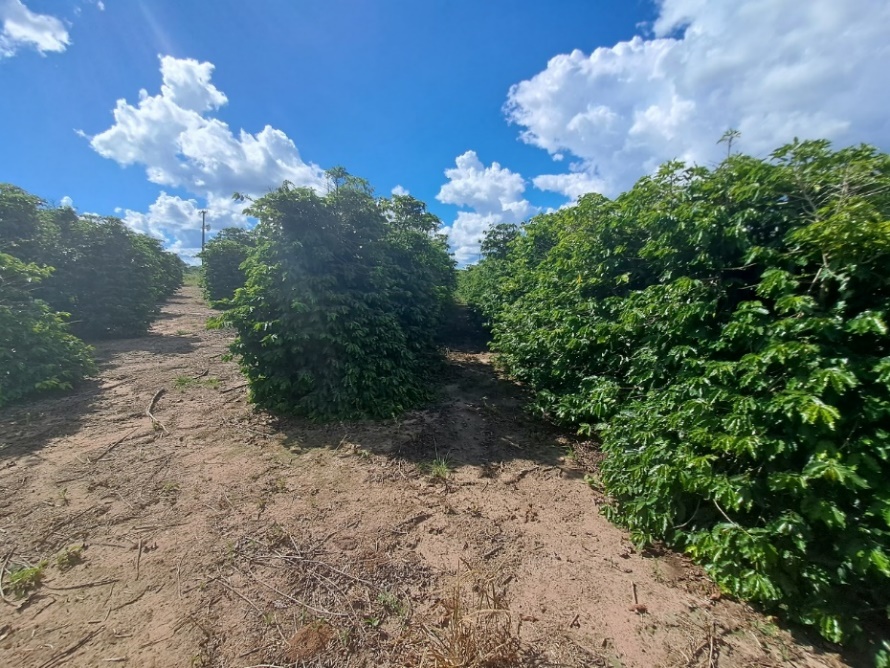 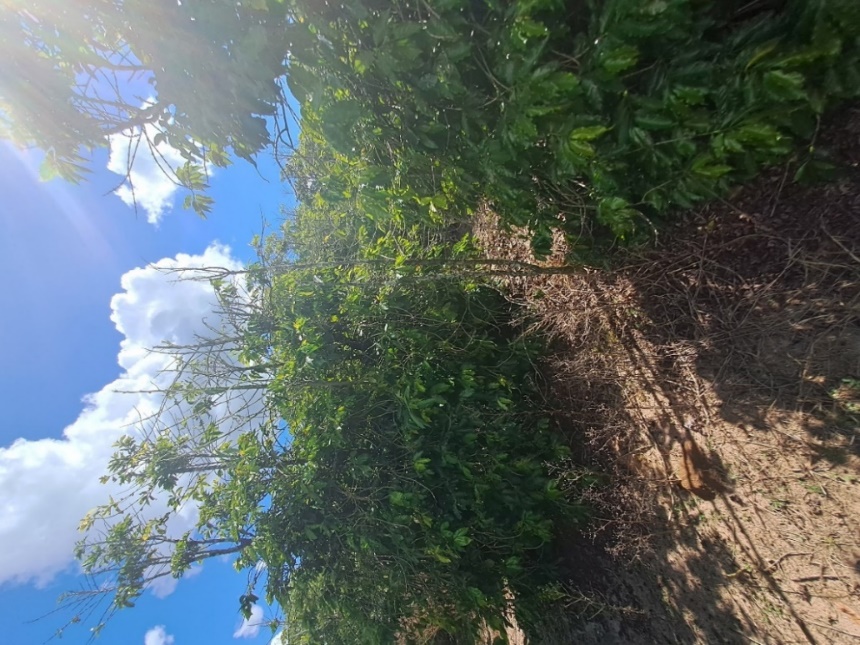 Die Kaffeesträucher werden in Reihen gesetzt. Diese werden regelmässig, 		Diese Kaffeesträucher haben unter der Trockenheit starknach der Ernte, zurück gestutzt, damit die Sträucher nicht zu hoch 			gelitten. Die toten Äste werden zurückgeschnitten und daherhinausragen und so bequemer geerntet werden können. 				wird auch die Produktion vom nächsten Jahr reduziert                                                                                                                                                ausfallen.